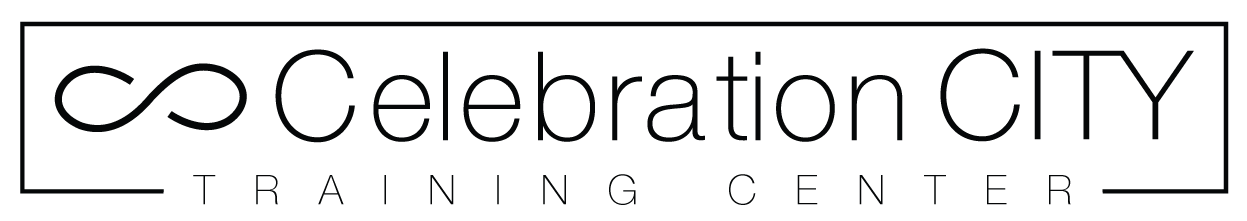 SONSHIP 101– Soul Being Saved –NOTES / THOUGHTS

OLD MAN – THE FLESH (not the physical body) – SINFUL NATURE – SIN IN MY MEMBERSGALATIANS 2:20I (old man) HAVE BEEN CRUCIFIED WITH CHRIST; 
it is no longer I (old man) who live, 
but CHRIST LIVES IN ME (soul); 
and the life which I (soul) now live in the flesh (body) 
I (soul) live by faith of the Son of God, who loved ME (soul) and gave Himself for ME (soul).

ROMANS 6:4-114. Therefore we (one with the old man) were buried with Him through baptism into death, 
that just as Christ was raised from the dead by the glory of the Father, 
even so WE (separated from the old man) also should walk in newness of life.
5 For if we have been united together in the likeness of His death, certainly we also shall be in the likeness of His resurrection, 
6 knowing this, that OUR OLD MAN WAS CRUCIFIED WITH HIM, 
that THE BODY OF SIN MIGHT BE DONE AWAY WITH, that we should no longer be slaves of sin. 
7 For he who has died has been freed from sin. 
8 Now if we died with Christ, we believe that we shall also live with Him, 
9 knowing that Christ, having been raised from the dead, dies no more. 
DEATH NO LONGER HAS DOMINION OVER HIM. 
10 For the death that He died, HE DIED TO SIN ONCE FOR ALL; but the life that He lives, He lives to God. 
11 Likewise you also, RECKON YOURSELVES TO BE DEAD INDEED TO SIN, 
but alive to God in Christ Jesus our Lord.

ROMANS 8:5-85 For those who live according to the flesh set their minds on the things of the flesh, 
but THOSE WHO LIVE ACCORDING TO THE SPIRIT, THE THINGS OF THE SPIRIT. 
6 For to be carnally minded is death, but TO BE SPIRITUALLY MINDED IS LIFE AND PEACE. 
7 Because the carnal mind is enmity against God; for it is not subject to the law of God, nor indeed can be. 
8 So then, those who are in the flesh cannot please God.NOTES / THOUGHTS

REPENTANCE
ROMANS 7:18-2018 For I know that in me (that is, in my flesh) nothing good dwells; 
for to will is present with me, but how to perform what is good I do not find. 
19 For the good that I will to do, I do not do; but the evil I will not to do, that I practice. 
20 Now if I do what I will not to do, 
IT IS NO LONGER I (new creation) WHO DO IT, but SIN THAT DWELLS IN ME.

1 JOHN 1:7-107 But if we walk in the light as He is in the light, we have fellowship with one another, 
and THE BLOOD OF JESUS CHRIST HIS SON CLEANSES US FROM ALL SIN.
8 If we say that we have no sin, we deceive ourselves, and the truth is not in us. 
9 If we confess our sins, 
He is faithful and just to forgive us our sins and to cleanse us from all unrighteousness. 
10 If we say that we have not sinned, we make Him a liar, and His word is not in us.

1 JOHN 2:1My little children, these things I write to you, so THAT YOU MAY NOT SIN. 
And if anyone sins, we have an Advocate with the Father, Jesus Christ the righteous.

2 CORINTHIANS 5:16-1716 Therefore, from now on, we regard no one according to the flesh (old man & old identities). 
Even though we have known Christ according to the flesh, yet now we know Him thus no longer. 
17 Therefore, if anyone is in Christ, HE IS A NEW CREATION; 
old things (old man) have passed away; behold, ALL THINGS HAVE BECOME NEW.NOTES / THOUGHTS

RENEWING OUR MIND – PUT ON CHRISTROMANS 12:2And DO NOT BE CONFORMED TO THIS WORLD, but BE TRANSFORMED BY THE RENEWING OF YOUR MIND, 
that you may prove what is that 1 GOOD and 2 ACCEPTABLE and 3 PERFECT WILL OF GOD.

EPHESIANS 4:22-2422 that YOU PUT OFF, concerning your former conduct, 
THE OLD MAN which grows corrupt according to the deceitful lusts, 
23 and BE RENEWED IN THE SPIRIT OF YOUR MIND, 
24 and that YOU PUT ON THE NEW MAN which was created according to God, 
in true righteousness and holiness.

GALATIANS 3:26-2726 For you are all sons of God through faith in Christ Jesus. 
27 For as many of you as were baptized into Christ have put on Christ.

COLOSSIANS 3:8-118 But now YOU YOURSELVES ARE TO PUT OFF ALL THESE: 
anger, wrath, malice, blasphemy, filthy language out of your mouth. 
9 Do not lie to one another, since YOU HAVE PUT OFF THE OLD MAN with his deeds, 
10 and HAVE PUT ON THE NEW MAN who is renewed in knowledge 
according to the image of Him who created him, 
11 where there is neither Greek nor Jew, circumcised nor uncircumcised, barbarian, Scythian, slave nor free, but CHRIST IS ALL AND IN ALL.

GALATIANS 6:14-1614 But God forbid that I SHOULD BOAST except in the cross of our Lord Jesus Christ, 
by whom the world has been crucified to me, and I to the world. 
15 For IN CHRIST JESUS neither circumcision nor uncircumcision avails anything, but A NEW CREATION.
16 And as many as walk according to this rule, peace and mercy be upon them, and upon the Israel of God.NOTES / THOUGHTS

POSSESS YOUR SOUL – TAKE DOMINION OVER YOUR OWN SOULROMANS 8:29-3029 For WHOM HE FOREKNEW, He also predestined to be conformed to the image of His Son, 
that HE MIGHT BE THE FIRSTBORN AMONG MANY BRETHREN. 
30 Moreover whom He predestined, these He also called; 
whom He called, these He also justified; 
and whom He justified, these He also glorified.

HEBREWS 6:1-31 Therefore, LEAVING THE DISCUSSION OF THE ELEMENTARY PRINCIPLES OF CHRIST, 
LET US GO ON TO PERFECTION, 
not laying again the foundation of repentance from dead works and of faith toward God, 
2 of the doctrine of baptisms, of laying on of hands, of resurrection of the dead, and of eternal judgment. 
3 And this we will do if God permits.

ROMANS 10:8-118 But what does it say? 
“The word is near you, in your mouth and in your heart” (that is, the word of faith which we preach): 
9 that if you confess with your mouth the Lord Jesus and believe in your heart that God has raised Him from the dead, YOU WILL BE SAVED. 
10 For WITH THE HEART ONE BELIEVES UNTO RIGHTEOUSNESS, 
and WITH THE MOUTH CONFESSION IS MADE UNTO SALVATION. 
11 For the Scripture says, “Whoever believes on Him will not be put to shame.”

REVELATION 12:10-1110 Then I heard a loud voice saying in heaven, “NOW SALVATION, AND STRENGTH, AND THE KINGDOM OF OUR GOD, AND THE POWER OF HIS CHRIST HAVE COME, 
for the accuser of our brethren, who accused them before our God day and night, HAS BEEN CAST DOWN. 
11 And they overcame him 1 BY THE BLOOD OF THE LAMB and 2 BY THE WORD OF THEIR TESTIMONY, 
and 3 THEY DID NOT LOVE THEIR LIVES TO THE DEATH.NOTES / THOUGHTS
